ORDEN DE DOMICILIACION DE ADEUDO DIRECTO SEPA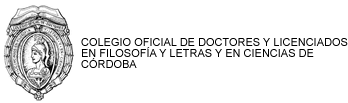 Mediante la firma de esta orden de domiciliación, el deudor autoriza (A) al acreedor a enviar instrucciones a la entidad del deudor para adeudar en su cuenta y (B) a la entidad para efectuar los adeudos en su cuenta siguiendo las instrucciones del acreedor. Como parte de sus derechos, el deudor está legitimando al reembolso por su entidad en los términos y condiciones del contrato suscrito con la misma. La solicitud de reembolso deberá efectuarse dentro de las ocho semanas que siguen a la fecha de adeudo en cuenta. Puede obtener información adicional sobre sus derechos en su entidad financiera.	TODOS LOS CAMPOS HAN DE SER CUMPLIMENTADOS OBLIGATORIAMENTE. UNA VEZ FIRMADA ESTA ORDEN DE DOMICILIACIÓN DEBE SER ENVIADA AL ACREEDOR PARA SU CUSTODIADe conformidad con el Reglamento Europeo de Protección de Datos R. EU 2016/679 y la LOPDGDD 3/2018 de Protección de Datos Personales y Garantías de los derechos Digitales, el Ilustre Colegio Oficial de Doctores y Licenciados en Filosofía y Letras y Ciencias de Córdoba le informa que los datos recogidos en esta autorización van a ser incorporados al Registro de Actividades de Tratamiento: “Deudores” del Colegio Profesional. Dichos datos personales serán tratados con la única finalidad de realizar los cargos oportunos en la cuenta específica derivados de la relación entre las partes, previamente pactados. Estos datos, serán únicamente cedidos a las entidades financieras y almacenados durante el plazo legalmente estipulado, con las que trabajamos para llevar a cabo esta actuación, siendo cancelados en el tiempo una vez finalizada la relación que nos une o bien modificada la forma de pago, no siendo almacenados en países no miembros de la UE. Los afectados podrán ejercitar ante el Responsable del Tratamiento o ante su Delegado de Protección de Datos, los derechos de acceso, rectificación, cancelación y portabilidad de sus datos, y la limitación u oposición a su tratamiento, retirar el consentimiento en este documento aceptado e incluso interponer reclamación ante la Agencia Española de Protección de Datos.R. del Tratamiento: Ilustre Colegio Oficial de Doctores y Licenciados en Filosofía y Letras y Ciencias de Córdoba.  C/ Diario de Córdoba 11 - 1º 14002. Córdoba.. Tel.  957 47 78 73 / 606 34 14 43 E-mail: arrose@telefonica.netDelegado de Protección de Datos: GRUPO DABO CONSULTING EMPRESARIAL, S.L. C/ Torre del Hacho, 2. Polígono Industrial de Antequera 29200 Málaga. Tel. 952 70 29 78 E-mail: info@grupodaboconsulting.comA cumplimentar por el AcreedorReferencia de la orden de domiciliación: Referencia de la orden de domiciliación: Referencia de la orden de domiciliación: Referencia de la orden de domiciliación: Referencia de la orden de domiciliación: Referencia de la orden de domiciliación: A cumplimentar por el AcreedorIdentificador del Acreedor: IBAN ES8701825909160010126197Identificador del Acreedor: IBAN ES8701825909160010126197Identificador del Acreedor: IBAN ES8701825909160010126197Identificador del Acreedor: IBAN ES8701825909160010126197Identificador del Acreedor: IBAN ES8701825909160010126197Identificador del Acreedor: IBAN ES8701825909160010126197A cumplimentar por el AcreedorNombre del Acreedor: Ilustre Colegio Oficial de Doctores y Licenciados en Filosofía y Letras y en Ciencias de Córdoba               Nombre del Acreedor: Ilustre Colegio Oficial de Doctores y Licenciados en Filosofía y Letras y en Ciencias de Córdoba               Nombre del Acreedor: Ilustre Colegio Oficial de Doctores y Licenciados en Filosofía y Letras y en Ciencias de Córdoba               Nombre del Acreedor: Ilustre Colegio Oficial de Doctores y Licenciados en Filosofía y Letras y en Ciencias de Córdoba               Nombre del Acreedor: Ilustre Colegio Oficial de Doctores y Licenciados en Filosofía y Letras y en Ciencias de Córdoba               Nombre del Acreedor: Ilustre Colegio Oficial de Doctores y Licenciados en Filosofía y Letras y en Ciencias de Córdoba               A cumplimentar por el AcreedorDirección: C/ Diario de Córdoba, 11 – 1ºDirección: C/ Diario de Córdoba, 11 – 1ºDirección: C/ Diario de Córdoba, 11 – 1ºDirección: C/ Diario de Córdoba, 11 – 1ºDirección: C/ Diario de Córdoba, 11 – 1ºDirección: C/ Diario de Córdoba, 11 – 1ºA cumplimentar por el AcreedorC.P. 14002 PoblaciónCórdobaProvinciaCórdobaA cumplimentar por el AcreedorPaís: EspañaPaís: EspañaPaís: EspañaPaís: EspañaPaís: EspañaPaís: EspañaA cumplimentar por el DeudorNombre del Deudor: Nombre del Deudor: Nombre del Deudor: Nombre del Deudor: Nombre del Deudor: Nombre del Deudor: Nombre del Deudor: Nombre del Deudor: Nombre del Deudor: Nombre del Deudor: Nombre del Deudor: Nombre del Deudor: Nombre del Deudor: Nombre del Deudor: Nombre del Deudor: Nombre del Deudor: Nombre del Deudor: Nombre del Deudor: Nombre del Deudor: Nombre del Deudor: Nombre del Deudor: Nombre del Deudor: Nombre del Deudor: Nombre del Deudor: Nombre del Deudor: Nombre del Deudor: Nombre del Deudor: Nombre del Deudor: Nombre del Deudor: Nombre del Deudor: Nombre del Deudor: Nombre del Deudor: Nombre del Deudor: Nombre del Deudor: Nombre del Deudor: Nombre del Deudor: Nombre del Deudor: A cumplimentar por el DeudorDirección: Dirección: Dirección: Dirección: Dirección: Dirección: Dirección: Dirección: Dirección: Dirección: Dirección: Dirección: Dirección: Dirección: Dirección: Dirección: Dirección: Dirección: Dirección: Dirección: Dirección: Dirección: Dirección: Dirección: Dirección: Dirección: Dirección: Dirección: Dirección: Dirección: Dirección: Dirección: Dirección: Dirección: Dirección: Dirección: Dirección: A cumplimentar por el DeudorC.P. C.P. C.P. C.P. C.P. Población Población Población Población Población Población Población Población Población Población Población Población Población Población Población Población Población Provincia Provincia Provincia Provincia Provincia Provincia Provincia Provincia Provincia Provincia Provincia Provincia Provincia Provincia Provincia A cumplimentar por el DeudorPaís:  ESPAÑA País:  ESPAÑA País:  ESPAÑA País:  ESPAÑA País:  ESPAÑA País:  ESPAÑA País:  ESPAÑA País:  ESPAÑA País:  ESPAÑA País:  ESPAÑA País:  ESPAÑA País:  ESPAÑA País:  ESPAÑA País:  ESPAÑA País:  ESPAÑA País:  ESPAÑA País:  ESPAÑA País:  ESPAÑA País:  ESPAÑA País:  ESPAÑA País:  ESPAÑA País:  ESPAÑA Nº Colegiación Nº Colegiación Nº Colegiación Nº Colegiación Nº Colegiación Nº Colegiación Nº Colegiación Nº Colegiación Nº Colegiación Nº Colegiación Nº Colegiación Nº Colegiación Nº Colegiación Nº Colegiación Nº Colegiación A cumplimentar por el DeudorSwift BIC Puede contener 8 u 11 posiciones  Swift BIC Puede contener 8 u 11 posiciones  Swift BIC Puede contener 8 u 11 posiciones  Swift BIC Puede contener 8 u 11 posiciones  Swift BIC Puede contener 8 u 11 posiciones  Swift BIC Puede contener 8 u 11 posiciones  Swift BIC Puede contener 8 u 11 posiciones  Swift BIC Puede contener 8 u 11 posiciones  Swift BIC Puede contener 8 u 11 posiciones  Swift BIC Puede contener 8 u 11 posiciones  Swift BIC Puede contener 8 u 11 posiciones  Swift BIC Puede contener 8 u 11 posiciones  A cumplimentar por el DeudorNúmero de Cuenta- IBAN En España el Iban consta de 24 posiciones comenzando siempre por ESNúmero de Cuenta- IBAN En España el Iban consta de 24 posiciones comenzando siempre por ESNúmero de Cuenta- IBAN En España el Iban consta de 24 posiciones comenzando siempre por ESNúmero de Cuenta- IBAN En España el Iban consta de 24 posiciones comenzando siempre por ESNúmero de Cuenta- IBAN En España el Iban consta de 24 posiciones comenzando siempre por ESNúmero de Cuenta- IBAN En España el Iban consta de 24 posiciones comenzando siempre por ESNúmero de Cuenta- IBAN En España el Iban consta de 24 posiciones comenzando siempre por ESNúmero de Cuenta- IBAN En España el Iban consta de 24 posiciones comenzando siempre por ESNúmero de Cuenta- IBAN En España el Iban consta de 24 posiciones comenzando siempre por ESNúmero de Cuenta- IBAN En España el Iban consta de 24 posiciones comenzando siempre por ESNúmero de Cuenta- IBAN En España el Iban consta de 24 posiciones comenzando siempre por ESNúmero de Cuenta- IBAN En España el Iban consta de 24 posiciones comenzando siempre por ESNúmero de Cuenta- IBAN En España el Iban consta de 24 posiciones comenzando siempre por ESNúmero de Cuenta- IBAN En España el Iban consta de 24 posiciones comenzando siempre por ESNúmero de Cuenta- IBAN En España el Iban consta de 24 posiciones comenzando siempre por ESNúmero de Cuenta- IBAN En España el Iban consta de 24 posiciones comenzando siempre por ESNúmero de Cuenta- IBAN En España el Iban consta de 24 posiciones comenzando siempre por ESNúmero de Cuenta- IBAN En España el Iban consta de 24 posiciones comenzando siempre por ESNúmero de Cuenta- IBAN En España el Iban consta de 24 posiciones comenzando siempre por ESNúmero de Cuenta- IBAN En España el Iban consta de 24 posiciones comenzando siempre por ESNúmero de Cuenta- IBAN En España el Iban consta de 24 posiciones comenzando siempre por ESNúmero de Cuenta- IBAN En España el Iban consta de 24 posiciones comenzando siempre por ESNúmero de Cuenta- IBAN En España el Iban consta de 24 posiciones comenzando siempre por ESNúmero de Cuenta- IBAN En España el Iban consta de 24 posiciones comenzando siempre por ESNúmero de Cuenta- IBAN En España el Iban consta de 24 posiciones comenzando siempre por ESNúmero de Cuenta- IBAN En España el Iban consta de 24 posiciones comenzando siempre por ESNúmero de Cuenta- IBAN En España el Iban consta de 24 posiciones comenzando siempre por ESNúmero de Cuenta- IBAN En España el Iban consta de 24 posiciones comenzando siempre por ESNúmero de Cuenta- IBAN En España el Iban consta de 24 posiciones comenzando siempre por ESNúmero de Cuenta- IBAN En España el Iban consta de 24 posiciones comenzando siempre por ESNúmero de Cuenta- IBAN En España el Iban consta de 24 posiciones comenzando siempre por ESNúmero de Cuenta- IBAN En España el Iban consta de 24 posiciones comenzando siempre por ESNúmero de Cuenta- IBAN En España el Iban consta de 24 posiciones comenzando siempre por ESNúmero de Cuenta- IBAN En España el Iban consta de 24 posiciones comenzando siempre por ESNúmero de Cuenta- IBAN En España el Iban consta de 24 posiciones comenzando siempre por ESNúmero de Cuenta- IBAN En España el Iban consta de 24 posiciones comenzando siempre por ESNúmero de Cuenta- IBAN En España el Iban consta de 24 posiciones comenzando siempre por ESA cumplimentar por el DeudorESA cumplimentar por el DeudorTipo de Pago:  Recurrente             o               Pago único   Córdoba, a __de ______________de 20___Firma del DeudorTipo de Pago:  Recurrente             o               Pago único   Córdoba, a __de ______________de 20___Firma del DeudorTipo de Pago:  Recurrente             o               Pago único   Córdoba, a __de ______________de 20___Firma del DeudorTipo de Pago:  Recurrente             o               Pago único   Córdoba, a __de ______________de 20___Firma del DeudorTipo de Pago:  Recurrente             o               Pago único   Córdoba, a __de ______________de 20___Firma del DeudorTipo de Pago:  Recurrente             o               Pago único   Córdoba, a __de ______________de 20___Firma del DeudorTipo de Pago:  Recurrente             o               Pago único   Córdoba, a __de ______________de 20___Firma del DeudorTipo de Pago:  Recurrente             o               Pago único   Córdoba, a __de ______________de 20___Firma del DeudorTipo de Pago:  Recurrente             o               Pago único   Córdoba, a __de ______________de 20___Firma del DeudorTipo de Pago:  Recurrente             o               Pago único   Córdoba, a __de ______________de 20___Firma del DeudorTipo de Pago:  Recurrente             o               Pago único   Córdoba, a __de ______________de 20___Firma del DeudorTipo de Pago:  Recurrente             o               Pago único   Córdoba, a __de ______________de 20___Firma del DeudorTipo de Pago:  Recurrente             o               Pago único   Córdoba, a __de ______________de 20___Firma del DeudorTipo de Pago:  Recurrente             o               Pago único   Córdoba, a __de ______________de 20___Firma del DeudorTipo de Pago:  Recurrente             o               Pago único   Córdoba, a __de ______________de 20___Firma del DeudorTipo de Pago:  Recurrente             o               Pago único   Córdoba, a __de ______________de 20___Firma del DeudorTipo de Pago:  Recurrente             o               Pago único   Córdoba, a __de ______________de 20___Firma del DeudorTipo de Pago:  Recurrente             o               Pago único   Córdoba, a __de ______________de 20___Firma del DeudorTipo de Pago:  Recurrente             o               Pago único   Córdoba, a __de ______________de 20___Firma del DeudorTipo de Pago:  Recurrente             o               Pago único   Córdoba, a __de ______________de 20___Firma del DeudorTipo de Pago:  Recurrente             o               Pago único   Córdoba, a __de ______________de 20___Firma del DeudorTipo de Pago:  Recurrente             o               Pago único   Córdoba, a __de ______________de 20___Firma del DeudorTipo de Pago:  Recurrente             o               Pago único   Córdoba, a __de ______________de 20___Firma del DeudorTipo de Pago:  Recurrente             o               Pago único   Córdoba, a __de ______________de 20___Firma del DeudorTipo de Pago:  Recurrente             o               Pago único   Córdoba, a __de ______________de 20___Firma del DeudorTipo de Pago:  Recurrente             o               Pago único   Córdoba, a __de ______________de 20___Firma del DeudorTipo de Pago:  Recurrente             o               Pago único   Córdoba, a __de ______________de 20___Firma del DeudorTipo de Pago:  Recurrente             o               Pago único   Córdoba, a __de ______________de 20___Firma del DeudorTipo de Pago:  Recurrente             o               Pago único   Córdoba, a __de ______________de 20___Firma del DeudorTipo de Pago:  Recurrente             o               Pago único   Córdoba, a __de ______________de 20___Firma del DeudorTipo de Pago:  Recurrente             o               Pago único   Córdoba, a __de ______________de 20___Firma del DeudorTipo de Pago:  Recurrente             o               Pago único   Córdoba, a __de ______________de 20___Firma del DeudorTipo de Pago:  Recurrente             o               Pago único   Córdoba, a __de ______________de 20___Firma del DeudorTipo de Pago:  Recurrente             o               Pago único   Córdoba, a __de ______________de 20___Firma del DeudorTipo de Pago:  Recurrente             o               Pago único   Córdoba, a __de ______________de 20___Firma del DeudorTipo de Pago:  Recurrente             o               Pago único   Córdoba, a __de ______________de 20___Firma del DeudorTipo de Pago:  Recurrente             o               Pago único   Córdoba, a __de ______________de 20___Firma del Deudor